Getting Started with Agora and Mbed OSJune 29, 2020Chris Trowbridge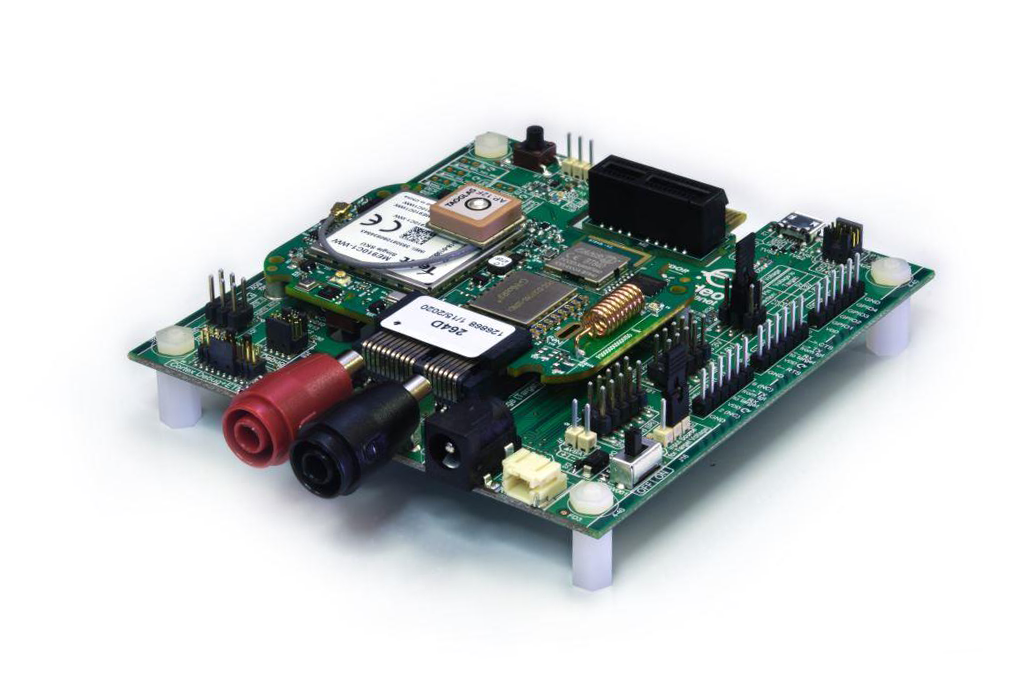 With Mbed OS, ARM has gone to great lengths to make developing IoT-focused applications as painless as possible and has built in support for, among other functionalities, networking and BLE. From a getting-started example application perspective, Embedded Planet recommends the following examples:mbed-os-example-blinky: Simple getting-started application that just blinks an LEDmbed-os-example-ble: Collection of BLE-focused examples which has support for our board (EP_AGORA) out of the box.mbed-os-example-cellular: Simple cellular-based networking example that also has support for our board (EP_AGORA) out of the box. This example utilizes an “echo” server that ARM has set up to relay back packets sent over UDP or TCP to verify cellular connectivity at a basic level.mbed-os-example-pelion: Simple example application which demonstrates connectivity to ARM's Pelion Device Management solution and has built-in support for our board (EP_AGORA). This example supports:Securely connecting to the Pelion servers via cellularSending data up to the Pelion serversSending commands down to the device from the Pelion portalTriggering secure firmware updates down to the deviceAzure IoT Hub example: Uses MQTT over TLS to securely connect to Microsoft’s Azure IoT HubMQTT example: MQTT, MQTT-SN libraryHTTP/HTTPS example: Examples for performing HTTP(S) POSTs, PUTs, GETs, .etc.CoAP example: CoAP client applicationARM also provides an IDE called Mbed Studio which supports debugging and comes with ARM’s AC6 compiler. If you’d like to have more granular control of the build process or export a project to an IDE you’re more comfortable with, there’s also support for the Mbed CLI tools.